Publicado en  el 12/09/2013 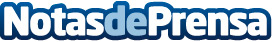 Cinco entrantes fáciles para este otoñoYa pronto estaremos en otoño, la estación en la que nuestro cuerpo tiene que adaptarse a una serie de cambios: cómo prepararse frente al frío, la disminución de las horas de luz solar… y, ¡cómo no! el cambio de dieta. Poco a poco, será el momento de incluir en la dieta cocidos, guisos, legumbres calientes, sopas y verduras de temporadaDatos de contacto:DANONENota de prensa publicada en: https://www.notasdeprensa.es/cinco-entrantes-faciles-para-este-otono_1 Categorias: Gastronomía http://www.notasdeprensa.es